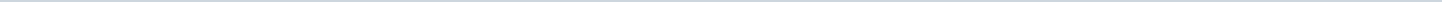 Index (1 onderwerp)1 Raad 28 sep 2015 - Ingekomen stuk, Participatieraad Dalfsen, Advies vrijwilligers- en mantelzorgbeleid, nr 28395-31455, 20150901Raad 28 sep 2015 - Ingekomen stuk, Participatieraad Dalfsen, Advies vrijwilligers- en mantelzorgbeleid, nr 28395-31455, 20150901MetadataDocumenten (1)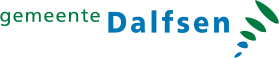 Gemeente DalfsenAangemaakt op:Gemeente Dalfsen28-03-2024 14:59Ingekomen stukPeriode: 2024Laatst gewijzigd08-10-2015 11:49ZichtbaarheidOpenbaarStatusTer afdoening in handen van het college stellen#Naam van documentPub. datumInfo1.Raad 28 sep 2015 - Ingekomen stuk, Participatieraad Dalfsen, Advies vrijwilligers- en mantelzorgbeleid, nr 28395-31455, 20150901.pdf03-09-2015PDF,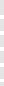 520,75 KB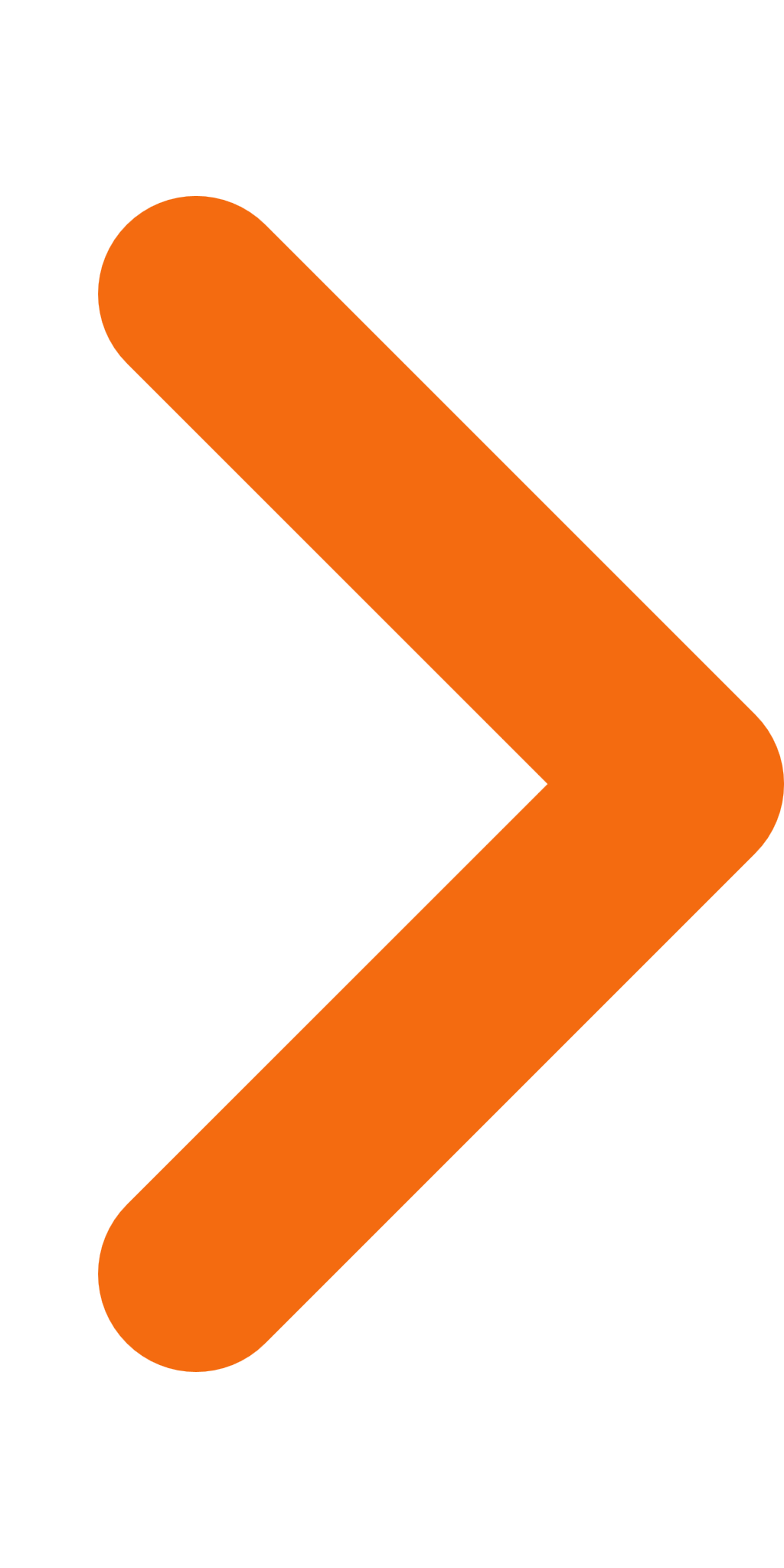 